PRACOVNÍ LIST 2 - Přečtěte si kapitoly v učebnici a doplňte vynechané pojmy v zápise jinou barvou a popište přiložené obrázky (můžete-li, listy si vytiskněte a vlepte do sešitu).Habsburská monarchie a česká společnost v době metternichovského absolutismu (1815 – 1848)(str. 82 - 83)období 1815 – 1848  se v dějinách Rakouské císařství nazývá jako doba tzv. …………………………………………... – šlo o režim, který se snažil čelit revolučním myšlenkám s využitím zostřeného státního dozoru (tajná policie, cenzura)František I. (1792 – 1835) – válčil proti …………………..- od zániku ……………………………………... vládl jako rakouský císař- byl velmi konzervativní, vládl absolutisticky- vydal ale nový ……………………….., kde definitivně zaváděl …………... ……………………...- pronásledoval svobodomyslnější politické projevy- zmírnil germanizační a centralizační tlak ve školství a státní správěFerdinand I. (1835 – 1848) – mentálně nevyrovnaný- fakticky místo něj vládne kancléř …………………………..- byl veden tak, aby nic nereformoval, což mělo zabránit další ……………..- byl posledním korunovaným českým králemPopiš osoby na obrázcích: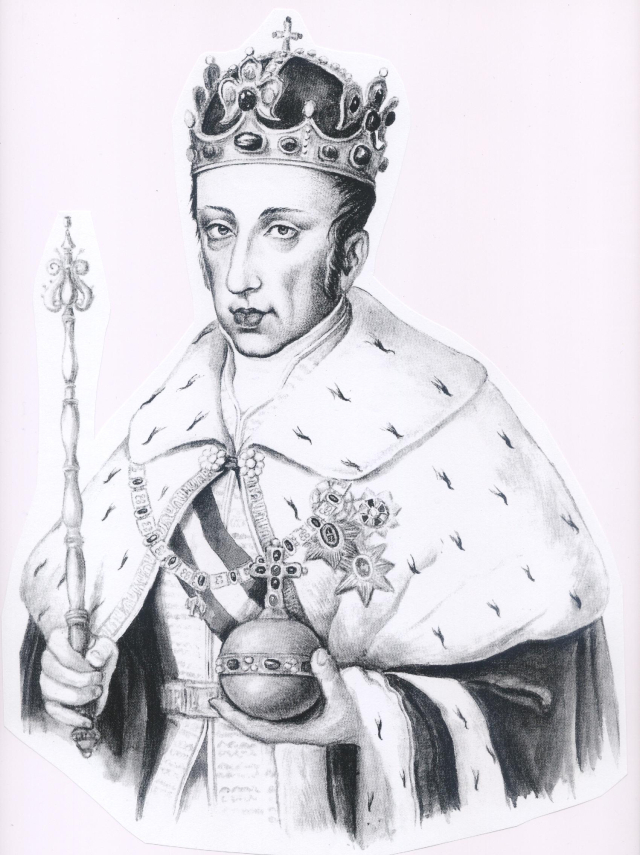 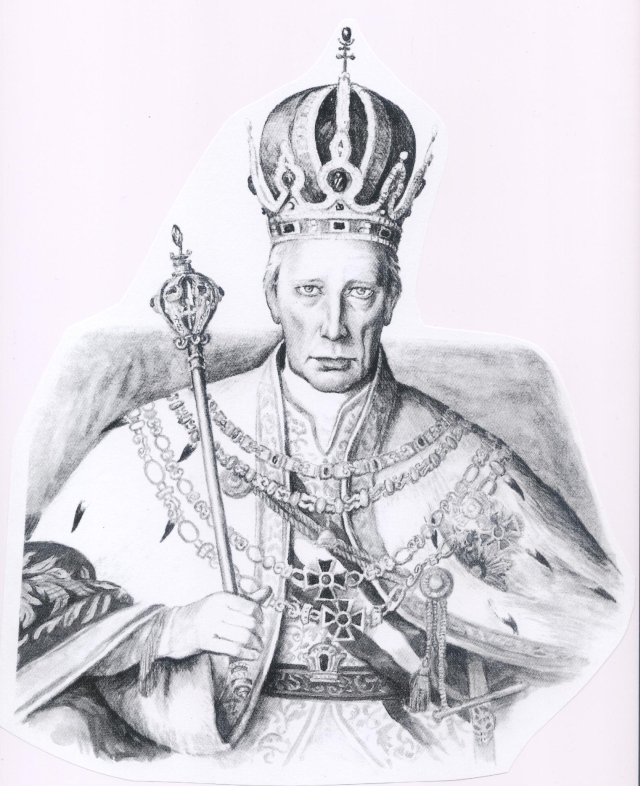 Národní obrození (str. 84 – 85)národní obrození = snaha o emancipaci (= …........................................) českého národazačalo už před Velkou francouzskou revolucíprvní cíl - snaha o záchranu českého jazyka – obrozenci se snažili dát češtině správnou …......................., doplnit její slovní zásobu- zkoumali proto staré literární památky a sestavovali česko–německé slovníky- zajímali se také o kulturu, historii národa, lidové umění a tradice- výsledky bádání pak publikovali (hlavně v …....................................... jazyce, protože někdy česky dobře neuměli, nebo proto, že češtině chyběla část slovní zásoby – hlavně odborné výrazy – navíc češtinou mluvili hlavně …………………., v měšťanských rodinách se používala spíše němčina)osobnosti:Josef Dobrovský – byl to ……………., geniální jazykovědec - zakladatel slavistiky (=věda o slovanských jazycích) u nás (př. díla - Slovník německo-český, Zevrubná mluvnice jazyka českého )Václav Matěj Kramerius – vydával české ….................... a …....................pro šíření češtiny bylo důležité i české …………... – na konci 18. století hlavně kočovné společnosti –  náměty her čerpaly často ze slavných okamžiků …………..…………………...nejslavnějším českým hercem a dramatikem té doby byl Václav …........................po roce 1815 – zesílení národního hnutí - vznikají vlastenecké spolky (snaha oživit a pěstovat češtinu a českou kulturu)1818 - založeno ….................................................. v Prazeosobnosti:Josef Jungmann – žák Dobrovského, snažil se, aby se čeština stala rovnocenným literárním jazykem - sepsal Slovník česko-německý → → dokázal, že čj se svým bohatstvím vyrovná evropským jazykůmstál u zrodu …..................................... = = sdružení pro vydávání a šíření českých knih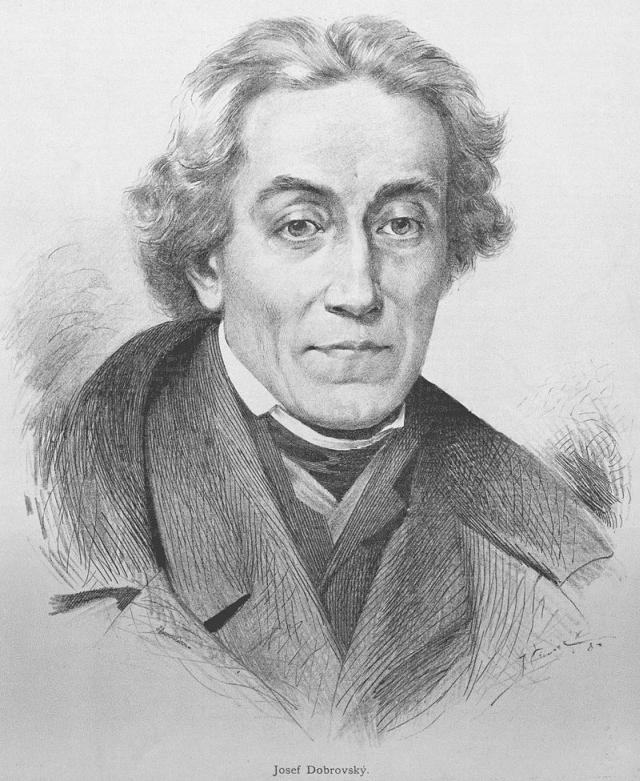 František Palacký  – sepsal – …...................………….....…......................................................................……….… – základní dílo českého dějepisectvíčeští vlastenci té doby se snaží, aby byla čeština …………………………………... s němčinou					Josef DobrovskýDĚJEPIS – POSTUP VYHODNOCENÍ PRACOVNÍCH LISTŮ:	Prosím o zaslání vypracovaného listu do 17. dubna. Nové pracovní listy budu do budoucna zadávat a řešení přijímat přednostně přes Bakaláře (domácí úkoly). Zkuste se do nich přihlásit a prohlédnout si tam aktuální zadání. Po vypracování mi pak touto cestou zkuste poslat zprávu i s přiloženým výsledkem (stále může mít formu textového souboru nebo fotografie vyhotovené práce). Hodnocení předchozích pracovních listů Vám budu postupně rozesílat na Vaše účty v  týdnu od 6. do 10. 4.S pozdravemLadislav Hrdina